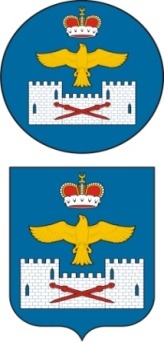 РЕСПУБЛИКА   ДАГЕСТАНАДМИНИСТРАЦИЯ МУНИЦИПАЛЬНОГО РАЙОНА«ЛАКСКИЙ РАЙОН»РАСПОРЯЖЕНИЕот  12 декабря 2018 г. № 317-рО создании комиссии на проведение специальной оценки условий трудав администрации МР «Лакский район»В соответствии с Федеральным законом № 426-ФЗот 28.12.13 г. "О специальной оценке условий труда" и Методикой проведения специальной оценки условий труда № 33Нот 14.01.2014 г.1.Для организации проведения специальной оценки условий труда вАдминистрации муниципального района «Лакский район» назначить комиссию по специальной оценке условий труда в следующем составе:2. Контроль за выполнением настоящего распоряжения оставляю  за собой.Глава администрацииМР  «Лакский  район»                                                              Ю.Г. Магомедов1.Куннуев Абубакар Магомедович-первый заместитель главы администрации  МР «Лакский район»  - председатель комиссии. Члены комиссии:Члены комиссии:Члены комиссии:Члены комиссии:2.Чавтараев Гаджи  Гусейнович-Управляющий делами администрации МР «Лакский район».3.МусалаеваАйшати Гусейновна-директор ГКУ «ЦЗН»  в МО «Лакский район» (по согласованию).4.Мудуева  Зувейрижат Джабраиловна-начальник МКУ  «Централизованная бухгалтерия» .5.Сулейманов Кримуллах Ахмадиевич-ответственный за хозяйственное обеспечение администрации района.6.Османов Малик Амирханович-председатель Райкома профсоюза работников госучреждений МР «Лакский район»